Fourth Grade – Party Project Rubric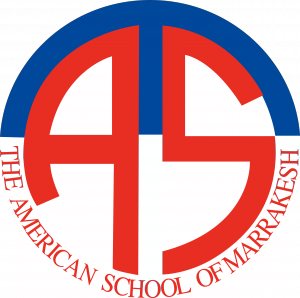 Item being gradedScore Point 4 ExemplaryExceeds expectation and is above grade levelScore Point 3 ProficientMeets expectation and is performing at grade levelScore Point 2 StrategicApproaching expectationScore Point 1 DevelopingEvident in a limited wayInvitation:Following Written and Oral DirectionConventionsBudget:Following Written and Oral DirectionConventionsMathematical computation Like all invitations, it should have a location, date, time, etc.The theme must be obvious.It must contain at least 2 adverbs.It must contain at least 2 adjectives.Invitations often have fragmented sentences, but yours must contain 1 complete sentences. Your name should be in the invitation somewhere.Spelling is accurate as well as proper grammar.  There is one at least one full sentence.  Adjectives and adverbs are used correctly.You can not go over your budget.All your guests must receive at least one of any item you buy to give away or eat.  You must fill in your budget planner complete and accurately.Spelling is accurate as well as proper grammar.  There is one at least one full sentence.  Adjectives and adverbs are used correctly.The math facts are accurate.  Addition, subtraction, multiplication and division are correct.The invitation has all the details given in the instructions. The are little to no mistakes in the conventions of english.The budget has all the details given in the instructions. The are little to no mistakes in the conventions of english.The are little to no mistakes in the mathematical computation.The invitation has most of  the details given in the instructions. The are some mistakes in the conventions of english.The budget has most of  the details given in the instructions. The are some mistakes in the conventions of english.The are some mistakes in the mathematical computation.The invitation has some of the details given in the instructions. The are many mistakes in the conventions of english.The budget has some of the details given in the instructions. The are many mistakes in the conventions of english.The are many mistakes in the mathematical computation.The invitation has few or NO details given in the instructions. The are many mistakes in the conventions of english to the point of being incomprehensible. The budget has few or NO details given in the instructions. The are many mistakes in the conventions of english to the point of being incomprehensible. The are many mistakes in the conventions of mathematical computation.Diagram:Following Written and Oral DirectionMathematical computation Make sure to draw and label where the tables and chairs will be.Make sure to draw and label where any rented fun items will be, i.e. snow cones, bounce house, etc.You must tell the area and perimeter of the space you are going to use.  Be realistic, please!The area and perimeter are correctly and accurately calculated.The budget has all the details given in the instructions.The are little to no mistakes in the mathematical computation.The budget has most of  the details given in the instructions.The are some mistakes in the mathematical computation.The budget has some of the details given in the instructions. The are many mistakes in the mathematical computation.The budget has few or NO details given in the instructions. The are many mistakes in the conventions of mathematical computation.